Name of journal: World Journal of Gastrointestinal Pharmacology and TherapeuticsESPS Manuscript NO: 18750Manuscript Type: REVIEWPregnancy and inflammatory bowel diseases: Current perspectives, risks and patient managementHosseini-Carroll P et al. Pregnancy and inflammatory bowel diseasesPegah Hosseini-Carroll, Monica Mutyala, Abhishek Seth, Shaheen Nageeb, Demiana Soliman, Moheb Boktor, Ankur Sheth, Jonathon Chapman, James Morris, Paul Jordan, Kenneth Manas, Felix Becker, Jonathan Steven AlexanderPegah Hosseini-Carroll, Abhishek Seth, Moheb Boktor, Ankur Sheth, James Morris, Paul Jordan, Kenneth Manas, Department of Medicine, Section of Gastroenterology and Hepatology, Louisiana State University Health Sciences Center, Shreveport, LA 71130, United StatesMonica Mutyala, Shaheen Nageeb, Demiana Soliman, Felix Becker, Jonathan Steven Alexander, Department of Molecular and Cellular Physiology, Louisiana State University Health Sciences Center, Shreveport, LA 71130, United StatesJonathon Chapman, Digestive Health Center of Louisiana, Baton Rouge, LA 70809, United StatesFelix Becker, Department of General and Visceral Surgery, Muenster, 48149 Muenster, GermanyAuthor contributions: Hosseini-Carroll P and Alexander J planned and supervised the study; Hosseini-Carroll P, Mutyala M, Nageeb S, Soliman D, Becker F and Alexander J wrote the manuscript; Seth A, Boktor M, Sheth A, Chapman J, Morris M, Jordan P and Manas K made critical revisions of the manuscript; Becker F and Alexander J contributed equally as senior authors.Conflict-of-interest statement: There are no known conflicts of interest. The authors (Pegah Hosseini-Carroll, Monica Mutyala, Abhishek Seth, Shaheen Nageeb, Demiana Soliman, Moheb Boktor, Ankur Sheth, Jonathon Chapman, James Morris, Paul Jordan, Kenneth Manas, Felix Becker, and J Steven Alexander) have no relevant financial considerations related to this proposal, and the study was not supported by any corporate entity. There is no known intellectual property associated with this report.Open-Access: This article is an open-access article which was selected by an in-house editor and fully peer-reviewed by external reviewers. It is distributed in accordance with the Creative Commons Attribution Non Commercial (CC BY-NC 4.0) license, which permits others to distribute, remix, adapt, build upon this work non-commercially, and license their derivative works on different terms, provided the original work is properly cited and the use is non-commercial. See: http://creativecommons.org/licenses/by-nc/4.0/Correspondence to: Jonathan Steven Alexander, PhD, Molecular and Cellular Physiology, Louisiana State University Health Sciences Center, Shreveport, 1501 Kings Highway, Shreveport, LA 71130-3932, United States. jalexa@lsuhsc.eduTelephone: +1-318-6754151 Fax: +1-318-6754156Received: April 27, 2015Peer-review started: April 29, 2015First decision: June 19, 2015Revised: June 30, 2015Accepted: August 29, 2015Article in press:Published online:AbstractInflammatory bowel diseases (IBD) are chronic idiopathic inflammatory conditions characterized by relapsing and remitting episodes of inflammation which can affect several different regions of the gastrointestinal tract, but also shows extra-intestinal manifestations. IBD is most frequently diagnosed during peak female reproductive years, with 25% of women with IBD conceiving after their diagnosis. While IBD therapy has improved dramatically with enhanced surveillance and more abundant and powerful treatment options, IBD disease can have important effects on pregnancy and presents several challenges for maintaining optimal outcomes for mothers with IBD and the developing fetus/neonate. Women with IBD, the medical team treating them (both gastroenterologists and obstetricians/gynecologists) must often make highly complicated choices regarding conception, pregnancy, and post-natal care (particularly breastfeeding) related to their choice of treatment options at different phases of pregnancy as well as post-partum. This current review discusses current concerns and recommendations for pregnancy during IBD and is intended for gastroenterologists, general practitioners and IBD patients intending to become, (or already) pregnant, and their families. We have address patterns of IBD inheritance, effects of IBD on fertility and conception (in both men and women), the effects of IBD disease activity on maintenance of pregnancy and outcomes, risks of diagnostic procedures during pregnancy and potential risks and complications associated with different classes of IBD therapeutics. We also have evaluated the clinical experience using ‘top-down’ care with biologics, which is currently the standard care at our institution. Post-partum care and breastfeeding recommendations are also addressed. Key words: Inflammatory bowel diseases; Pregnancy; Biologics; Breast-feeding; Immunomodulators© The Author(s) 2015. Published by Baishideng Publishing Group Inc. All rights reserved.Core tip: Inflammatory bowel diseases (IBD) are chronic inflammatory conditions characterized by relapsing and remitting episodes of intestinal inflammation. IBD is most frequently diagnosed during peak female reproductive years, with 25% of women with IBD conceiving after their diagnosis. While therapies have improved dramatically, IBD have important effects on pregnancy and presents challenges for maintaining optimal outcomes for mothers and their developing fetus/neonate. Women with IBD and physicians must often make challenging decisions on conception, pregnancy, and breastfeeding. This review discusses concerns and recommendations for pregnancy during IBD and is intended for gastroenterologists, general practitioners and IBD patients and their families. Hosseini-Carroll P, Mutyala M, Seth A, Nageeb S, Soliman D, Boktor M, Sheth A, Chapman J, Morris J, Jordan P, Manas K, Becker F, Alexander JS. Pregnancy and inflammatory bowel diseases: Current perspectives, risks and patient management. World J Gastrointest Pharmacol Ther 2015; In pressINTRODUCTIONInflammatory bowel diseases (IBD) are chronic idiopathic inflammatory conditions characterized by relapsing and remitting episodes of inflammation affecting several regions of the gastrointestinal (GI) tract[1,2]. In the United States, upwards of 1.4 million people have IBD[2], and there is a trend for increasing IBD incidence over the last decades[3]. The global incidence of Crohn’s disease (CD) varies between 0.1-16/100000 and that of ulcerative colitis (UC) varies between 0.5-24.5/100000, with an overall prevalence rate of IBD of 396/100000[4]. IBD is more common in women than in men[5], occurs more frequently in adolescents and young adults[6], and is most frequently diagnosed during peak reproductive years in women. IBD includes at least 3 different subtypes: CD, UC and indeterminate colitis[1]. UC and CD are distinguished by their affected locations and the histopathology of the disease at each affected site[6]. While UC primarily affects the colon and the rectum, with involvement of the submucosa and mucosa, CD can affect any region in the GI tract (often sparing the rectum) and is characterized by transmural inflammation[6]. When there is difficulty in discriminating between CD and UC, either based on colonoscopic evidence or excised colectomy specimens, the term “indeterminate” colitis (IC) is used[7].Clinically, IBD symptoms reflect inflammatory changes within the GI tract. Hallmark GI symptoms of IBD include diarrhea, constipation, bloody stools, increased bowel movements, abdominal cramping, nausea, and vomiting[8]. In addition to GI symptomology, fever, weight loss, arthralgias, and malaise are other frequent systemic symptoms seen in IBD. Fistulizing disease, fat and vitamin malabsorption are long-standing complications that are associated with CD[6] and are less common in UC. These complications have serious consequences even in normal patients and can be devastating for pregnant women with IBD and their developing fetuses. IBD therefore presents a unique and challenging set of conditions to effectively manage and control. Gastroenterologists are now at the helm of unique and dynamic treatment plans which can often be tailored to each patient’s individual needs. Pregnancy often presents several additional challenges in the management of IBD. Women with IBD, the physicians that care for them and their families must often face complex decisions on issues of conception, pregnancy and breastfeeding. As previously stated, at least 50% of patients are diagnosed by age 35[9], often10], which affects women during their peak reproductive years. Importantly, 25% of women with IBD will conceive after their diagnosis of IBD has been established[9]. This review will examine some of the important considerations for women with IBD and their families including heritability, fertility, risks unique to IBD in the setting of pregnancy and lactation. FERTILITYWomen with active IBD experience reduced fertility for several reasons compared to the general population, with an overall “fertility rate” (lifetime births per woman) of 2.45 for healthy women, but only 2.06 for IBD patients (in the United States)[10]. Regional population studies show infertility rates in CD to be somewhere between 5% to 14%[11]. By comparison, UC has less of an effect on fertility rates, unless patients had undergone any IBD related surgery[12,13]. Several other factors associated with active IBD can also contribute to the overall reduced rate of conception in IBD including dyspareunia, low libido, and depression[14-16]. Dyspareunia (painful sexual congress) often occurs secondary to pelvic surgery, from IBD-associated inflammation, or psychological stress associated with IBD. Interestingly, the main cause of decreased rates of fertility in CD patients with history of previous surgeries was found to be conscious decisions against conception[17]. For women with inactive IBD and without history of pelvic surgery, fertility is comparable to their respective age-matched peers[18]. Pelvic surgery in IBD thus remains a major factor negatively affecting fertility, which varies with the extent and type of surgery[19]. Post-surgical adhesions also appear to play a key role in tubal infertility[20]. Proctocolectomy (PCL) and ileal-pouch anal anastomosis (IPAA) surgeries are associated with reduced fertility. Two studies showed approximately 50% of the women experienced fallopian tube obstruction (either unilaterally or bilaterally) following these procedures[21,22]. A meta-analysis evaluating IPAA in UC patients suggested that the risk of infertility increased 3-fold post-IPAA[23]. Proctocolectomy[24]. PCL with IPAA has a more pronounced effect on fertility compared to the laparoscopic approach, which produces fewer adhesions[18,19,23-26]. Studies involving laparoscopic IPAA indicate that women undergoing these procedures have significantly higher pregnancy rates as compared to open field IPAA[27]. Therefore, laparoscopic procedures are always preferable particularly when conception is a goal. INHERITANCEQuestions on inheritance patterns in IBD remain concerns for patients and their families. If one parent has any form of IBD, their child will have between a 2 to 13 fold increased lifetime risk of developing IBD[28] and is empirically estimated as an approximately 5% heritable risk in CD and 1.6% in UC[29]. However when both parents have a form of IBD, this risk increases to ~33%-36% for their offspring to inherit a form of IBD[30,31]. Genomic studies have shown that at least 100 heritable loci influence IBD onset and penetrance[32]. Genomic studies have identified a vast heterogeneous distribution of genes linked with IBD, possibly suggesting different groupings that exhibit these conditions. Therefore, while in a population, the risk of IBD may be elevated by the presence of any particular gene variant, this does not necessarily hold true for individual patients bearing such alleles. The large number of genes creates several diverse patterns of IBD activity and inheritance involving different levels of penetrance and thereby requiring individualized therapy. Both UC and CD have been associated with excessive interleukin-23 (IL-23) pathway activation with the dysregulation of several transcription factors, including SMAD3, STAT3, c-REL, zinc-finger-MIZ-type containing 1 (ZMIZ1) and NK2[32]. Several genes specifically associated with UC include cytokines e.g., IL-26, IL-22, structural proteins LAMB1 (encodes laminin β1), and hepatocyte nuclear factor (HNF) 4α. With respect to CD, CD pathogenesis has been linked with disturbances in nucleotide binding oligomerization domain protein 2 (NOD2) and genes that control autophagy (e.g., ATGL)[32], as well as disturbances in IL-10, tumor necrosis factor superfamily (TNFSF) 8, TNFSF-15, ZMIZ-1, NK2 transcription factor (NKX2-3), SMAD-3, caspase recruitment domain family, member 9 (CARD-9), and CARD-15[32]. DISEASE ACTIVITY DURING PREGNANCYThe severity of IBD disease activity during pregnancy also significantly influences pregnancy outcomes. While pregnancy has not been shown to specifically increase the risks of IBD “flares”[19], approximately 30%-40% of women with IBD active at the time of conception will develop more intense disease or endure disease flares during pregnancy[33,34]. Some studies show that disease outcomes and flares in IBD outside of pregnancy are linked to environmental factors and lifestyle including hormone use, diet, mental health status, cigarette smoking, and vitamin D levels[35]. IBD activity at the time of conception apparently determines the clinical course IBD patients will experience during pregnancy. That is to say, 2/3 of women with IBD in remission at the time of conception are likely continue to remain in remission throughout their pregnancy[36-39]. Remarkably[37-40]. Because only 1/3 of those patients with active disease at time of conception will relapse during their pregnancy, the gravid state may suppress some disease processes in IBD[40]. Effective IBD control in prenatal planning is therefore essential for favorable pregnancy outcomes, (birth weight > 5.5 lbs, no spontaneous abortion, congenital malformations or antepartum hemorrhage)[41]. Women with inactive IBD at the time of conception have similar risks of adverse pregnancy outcomes as the general female population[12]. Women with active IBD have increased risks of preterm deliveries, intrauterine growth restriction, and low birth weight (LBW) babies (defined as live born infants < 2500 g regardless of total gestational age)[37,42-44]. This suggests that the IBD process itself produces the fetal risks during pregnancy. These complications are also more often seen in CD patients as compared to patients with UC. The Crohn’s Disease Activity Index (CDAI) is used in CD patients to evaluate and quantify cumulative symptoms and assess the activity of the disease in affected individuals[45]. There are eight factors involved in determining CDAI, which are assessed daily for 7 d, including: (1) frequency of watery stools, (2) well-being; (3) abdominal pain; (4) presence of any complications; (5) presence of abdominal mass; (6) usage of opioids; (7) low hematocrit < 0.47 and < 0.42 in men and women respectively, and lastly; and (8) standard weight percentage deviation[45]. A CDAI below 150 is defined as remission, while a CDAI > 450 is termed severe disease[46]. Pregnant women with IBD should receive prenatal care similar to any other pregnant women including education regarding effects of drug usage, vaccinations and vitamin regimens. Ideally, gastroenterologists should confer with obstetricians in the care of females with IBD. COMPLICATIONS OF IBD DURING PREGNANCYExpectant mothers with IBD are at a greater risk for several complications including malnutrition, venous thromboembolism (VTE), antepartum hemorrhage, and cesarean delivery[19,47,48]. VTE is increased in women with UC, while antepartum hemorrhage risk is increased in women with CD[47]. There is nearly a 4-fold increase in the risk of VTE in women with UC; while CD affects women have a risk of VTE that was comparable with the general population[47]. The antepartum hemorrhage risk is shown to be doubled in women with CD[47]. Approximately 2% of women with CD and UC developed placental abruption in a study on obstetric hospitalizations[49]. The risk of cesarean delivery is also increased in females with either UC or CD[48]. According to Ng et al[19], women with perianal disease should opt for cesarean section, while those without perianal involvement can safely undergo a normal vaginal delivery.As stated earlier, pregnant women with active IBD at conception suffer more complications compared to those with quiescent disease (at conception), with those with quiescent IBD having outcomes similar to the healthy pregnant population[40,50,51]. Complications associated with IBD activity at the time of conception include: abortion, low birth weight (LBW), and premature births[50,52-55]. These complications are seen more often in CD patients than UC patients. A 2007 study, which evaluated birth outcomes in CD, showed an increased risk of preterm births but did not report any other adverse birth outcomes[56]. Khosla et al[36] showed that individuals with active CD at the time of conception had a 35% higher rate of miscarriage than women with CD in remission. Moser et al[57] demonstrated ileal disease was a strong predictor for LBW. Relapse of UC in pregnant women was also associated with LBW and preterm births[58]. Fortunately, increased risks for congenital abnormalities have not been demonstrated in neonates whose mothers had IBD compared to the general population[57].Women also suffer from diverse forms of inadequate nutrition during active IBD due to decreased appetite and/or history of multiple small bowel surgeries, both of which can negatively affect absorption of specific nutrients[59,60]; protein losing enteropathies can also exacerbate these nutritional deficits. Overall, IBD disease activity at the time of conception will play some role in the outcome of the pregnancy. It is therefore advisable to optimally control disease prior to conceiving to diminish the likelihood of adverse outcomes from disease flares, the need to suppress symptoms and the need to medicate all of which can be harmful to both the mother and fetus. Monitoring maternal nutrition and providing proper prenatal care Giving heparin prophylactically to the gravid IBD patient, may help in prevention of VTE and malnutrition respectively.IBD DIAGNOSIS DURING PREGNANCYImaging modalities used during evaluation of IBD during pregnancy can present risks to both mother and fetus and should be limited to ultrasound and MRI. Ultrasound avoids radiation exposure to the fetus and is always the preferred imaging compared to CT scan[19]. When more detailed imaging study is required, MRI without gadolinium contrast can be used to avoid teratogenicity, especially in the first trimester[19]. X-rays should be avoided throughout the pregnancy. Colonoscopy should be considered during pregnancy when life-threatening lower GI bleeds are present or when surgical interventions are the only available option[61]. However, flexible sigmoidoscopy is considered safe during pregnancy and is the endoscopic procedure of choice[61,62]. Generally according to the American Society for Gastrointestinal Endoscopy, procedural sedation is also safe during the 2nd trimester but is not recommended during the 1st and 3rd trimesters, except in emergent situations[63]. MANAGEMENTSerious discussions and reflection need to be made regarding treatment modalities at different phases of pregnancy (see Figure 1). IBD therapy is still evolving and the focus of IBD management has now moved away from short-term control of symptoms to more long-term suppression of disease mechanism which alter the course and complications of IBD. Older drug classes such as 5-aminosalicylic acid (5-ASA) compounds (sulfasalazine, mesalamine, balsalazide), steroids, antibiotics and other immunomodulators (i.e., 6-mercaptopurine (6-MP), azathioprine (AZA), cyclosporine and methotrexate) have given way to newer “biologic” agents. The biologics currently used for treatment of IBD are most often humanized monoclonal antibodies directed toward inflammatory cytokines such as tumor necrosis factor–alpha (TNF-) or adhesive determinants on leukocytes (e.g., integrin α4β7), which bind counter-ligands expressed on activated intestinal endothelial cells [like Mucosal Addressin Cell Adhesion Molecule-1 (MAdCAM-1)]. Traditional IBD therapy has been to “step up” or incrementally increase treatment in a stepwise fashion finally introducing more powerful medications for IBD. It involves gradual addition of relatively benign drugs early in the course of IBD like aminosalicylates and steroids. When these drugs eventually fail, they are substituted by more aggressive therapies like immunomodulators and lastly biologics. The ultimate escalation in the “step up therapy” approach was the use of biologic agents.Over the last few years, clinical studies have suggested that aggressive medical therapies initiated earlier in the disease course helps to arrest the progressive nature of IBD (especially CD) leading to a “disease modifying effect”[64]. “Disease modifying” refers to the slowing or stabilization of IBD progression, which leads to a more benign clinical picture, often eliminating the need for multiple or complex surgeries and importantly, reducing the lifetime risk for colorectal malignancies. The most convincing IBD therapy data now seems to favor the use of biologics; either alone or in combination with immunomodulator therapy. The more aggressive combination therapy has gained widespread clinical acceptance of switching from the “step-up therapy” to the “top-down” approach (see Figure 2). The same principle of this treatment approach appears applicable during pregnancy, albeit with several safety considerations. Currently, “top-down” therapy is the standard approach to IBD at Louisiana State University Health Sciences Center-Shreveport (LSUHSC-S), which provides state-sponsored free care to all patients despite the high annual cost of biologic drugs. LSUHSC–S has a ~500 patient population with IBD, and we have used the “top-down” approach for over 15 years since biologics were first introduced (1998), starting with infliximab (INF)[65]. We commonly initiate therapy with biologics and immunomodulators in new IBD patients to gain control of the disease early on and induce remission, rather than allowing the disease opportunities to develop an aggressive course before taking action. Other institutions in the surrounding region have followed suit and now also use “top-down” approach. “Top-down” therapy, while highly effective may be altered during pregnancy based on safety considerations and disease severity. The FDA has established five distinguishing categories to designate the potential for a drug to cause birth defects if used during pregnancy[66] and reflect both documentation reliability and relative risk to benefit ratio considerations (Table 1). AMINOSALICYLATESThere are several different formulations of aminosalicylates with differing risk stratifications in pregnancy. Sulfasalazine (SSZ), the first aminosalicylate used in treating IBD, is an FDA category ‘B’ drug. Since SSZ crosses the placenta, it presents several concerns in pregnancy[67]. SSZ is known to inhibit folate synthesis[68] and impairs folate absorption potentially causing fetal neural tube defects. This has raised some concerns about its safety during pregnancy, but these appear to have been refuted by several studies[36,56,68]. For example, Mogadam et al[69] performed a study on 181 pregnant women with IBD who were treated with SSZ. When matched with the overall population, these patients showed a lower incidence of having adverse outcomes. Nørgård et al[56] also conducted a regional retrospective cohort study, which showed no adverse outcomes in 17 CD patients who were treated with SSZ. Therefore, SSZ may be used in pregnancy with mandatory to folate supplements[68]. In fact, pregnant women taking SSZ are advised to increase their daily dose to 5 mg[70], compared to women not taking SSZ require between 0.4 mg and 1 mg of folate daily[70].Men on SSZ therapy for IBD should switch to an alternate drug treatment 3-4 mo prior to conceiving given SSZ’s known deleterious effect on sperm[19]. One study compared the fertility of 10 men with IBD being treated with SSZ over 5 years to those of 19 control subjects. It showed that while SSZ treatment did reduce semen quality, this effect was reversed upon drug discontinuation[71]. Over the last two decades, preparations based on 5-aminosalicylic acid (5-ASA) have remained a mainstay of IBD therapy, avoiding the use of SSZ, which has been associated with several serious adverse effects[72,73]. Both topical 5-ASAs and non-enteric coated formulations of 5-ASA are understood to be safe in pregnancy. Bell et al[74] in a study of 19 pregnant patients with distal colitis on maintenance with topical 5-ASA therapies at the time of conception concluded that 5-ASA was safe and effective for managing distal colitis during pregnancy. Marteau et al[75] also conducted a study in which 123 pregnant IBD patients were monitored while taking between 1-4 g/d of mesalamine microgranules and found no serious complications during the course of pregnancy, nor were any adverse fetal outcomes observed. Asacol (mesalamine) (Procter and Gamble Pharmaceuticals, OH, USA) and Asacol HD (mesalamine delayed-release tablet) (Procter and Gamble Pharmaceuticals, OH, USA) have been moved from pregnancy category ‘B’ to ‘C’ due to the use of dibutyl phthalate (DBP), which is used in the coating of these medications. DBP has adverse effects on the male reproductive system[76] and has been linked to precocious puberty[77]. However, it is important to note that the doses used in these animal models which have linked to skeletal deformities and reproductive system effect were approximately 190 times greater than the maximum doses used in humans. Precocious puberty was also caused by DBP doses that were 10 × the maximum recommended levels[77]. There have been no studies to date showing increased birth defects in patients taking mesalamine. All other formulations of mesalamine, as well as other aminosalicylates are classified as Category ‘B’ drugs. No statistically significant increases in congenital abnormalities, stillbirths, spontaneous abortions, preterm deliveries, or LBW have been observed with Asacol use[78]. Mesalamine is available as an enema or suppository in the United States. Since enemas can reach the left colon, rectal therapies are typically considered for patients with disease activity anywhere from the rectum to the left colon. UC often starts in the rectum with 1/3 of patients with UC having disease confined to the rectum, with another 1/3 having disease extending into the left colon, both of which can be reached by administration of drugs by enema[79]. CD affecting the rectum and sigmoid colon is also frequently treated by enema[80]. Enema is the treatment of choice for pregnant women suffering from distal UC because its therapeutic effect on the lining of the bowel is maximized while the systemic side effects are minimized. Mesalamine can penetrate the placenta and also enters into breast milk. SSZ itself may be present in breast milk at 30% of the maternal plasma concentration, and sulfapyridine (SSZ metabolite) are found at 50% of the concentration in the maternal serum[81]. Therefore, SSZ should be avoided, if possible, for mothers of premature infants or those less than 1 mo of age. There is also a concern for kernicterus, a bilirubin-induced brain dysfunction, as sulfonamides can displace bilirubin from albumin, though there are no reported cases in the literature[82,83]. There is one case report of an infant with severe but reversible diarrhea after being breastfed by a mother using rectal 5-ASA[84]. Infant stool patterns should therefore be monitored if the mother is using mesalamine for IBD therapy and is breastfeeding[19]. There is a preference for a maximum dose of 2 grams mesalamine daily during pregnancy based on an association with neonatal renal insufficiency in a 1994 report[85]. This is in contrast to the normal non-pregnant patient maximum dose of 2.4 to 4.8 grams daily depending on the preparation being used. Using 5-ASA for treating CD is controversial. Ford et al[86] performed a meta-analysis to determine the effectiveness 5-ASA in inducing and maintaining CD remission. That study suggested that 5-ASA based drugs were superior to placebo at inducing remission in patients with active CD, with a reported “number needed to treat” of 11. Approximately 68% of CD patients treated with 5-ASA failed to achieve remission versus 75% of patients who were receiving placebo. 5-ASA had no benefit in maintaining remission. A relapse rate of 56% was found in patients treated with 5-ASA compared with 57% for patients who received placebo. In a 2011 study, mesalamine and budesonide were found to be equally efficacious in inducing remission in patients who had mild to moderate activity CD[87]. Remission rates were similar between those who are receiving budesonide and mesalamine (70 vs 62 percent). Therefore, 5-ASA, based on studies, is not as effective in the treatment of CD and its use in treating pregnant women is debatable.5-ASA is however, an optimal drug for inducing and maintaining remission in mild to moderate UC[88]. Trallori et al[72] conducted a safety study on 5-ASA use in UC during pregnancy. All patients in the study were in clinical remission from UC at the beginning of pregnancy and were receiving regular maintenance therapy with 1.2 g/d 5-ASA. It was noted that 5-ASA usages during pregnancy did not affect the course or outcome of pregnancy, but it could prevent disease relapse of UC. Therefore, in general, aminosalicylates like 5-ASA can be used in pregnant women with IBD, but caution should be exercised.ANTIBIOTIC USE FOR IBD DURING PREGNANCYMetronidazole is an antimicrobial drug and a pregnancy category ‘B’ drug that works against anaerobic bacteria and is used for treating active colonic and perianal CD[89]. There have also been some benefits seen with the combined use of metronidazole and ciprofloxacin in treatment of pouchitis (inflammation of the ileal pouch), which is a long-term complication of IPAA surgery for UC[90,91]. Metronidazole should however be avoided in the 1st trimester as it has been linked to an increased rate of cleft lip/palate in a 1998 study of 17200 women exposed to the drug during the 1st trimester of pregnancy[92]. Metronidazole teratogenicity has also been demonstrated in animal models (when used in the equivalent of the 1st trimester) but there is less risk of teratogenicity in the 2nd and 3rd trimesters. A study of metronidazole in rats also demonstrated a depression of plasma gonadotropins (luteinizing hormone and follicle stimulating hormone), testosterone, testes weight, and spermatogenesis[93]. Metronidazole is also incompatible with breastfeeding as breastfed infants of mothers taking metronidazole experienced diarrhea, secondary lactose intolerance, and Candidiasis[94,95]. Women receiving a single dose of metronidazole may resume breastfeeding after 12-24 h[96].Ciprofloxacin, another antibiotic used to control flares in IBD, carries a pregnancy category ‘C’ rating. There is increased uptake of ciprofloxacin in bone tissue which can cause arthropathy in children and therefore, its use is discouraged during pregnancy97]. Limited data exists on the safety of ciprofloxacin use during breastfeeding. It is recommended that women receiving a single dose of ciprofloxacin can resume breastfeeding after 48 h[98]. Conversely, there have been studies that indicate that short-term ciprofloxacin use is compatible with breastfeeding as it decreases in breast milk over time. One study involving 10 lactating women who were given ciprofloxacin in 3 doses every 12 h estimated that an exclusively breastfed infant would receive a maximum of 0.57 mg/kg daily dose of the drug. The dosage that an infant would receive is low compared to the levels used to treating newborn infants (10 to 40 mg/kg)[99-102]. Another study showed that an infant nursing from a woman being treated with ciprofloxacin for 10 days had no measurable ciprofloxacin in her serum (< 30 μg/L) 2.7 h after breastfeeding[103]. Therefore, modest or acute use of ciprofloxacin appears relatively safe for use in most pregnant women and even nursing mothers. Ciprofloxacin does not seem to affect sperm quality, however, the function of the accessory gland (consists of seminal vesicles, prostate gland, and bulbourethral glands) can be modified[104].Rifaximin, a broad-spectrum antimicrobial, has shown to be useful in treating pouchitis and small bowel bacterial overgrowth in IBD. Rifaximin is used in IPAA, stricturing small bowel disease, or in patients with a history of multiple bowel surgeries, which can contribute to intestinal stasis. Rifaximin is relatively new to the clinic and market place and is a category class ‘C’ drug with respect to its use during pregnancy since its fetal effects and transfer in breastfeeding is still unclear. Studies have shown rifaximin-induced birth defects in animals, including partial ossification and cleft palate[105], however another study failed to show birth defects in rats[106]. The fertility of male rats was not affected the consumption of rifaximin[107]. Based on the limited data for rifaximin in pregnancy, it cannot be safely recommended to pregnant women with IBD. Amoxicillin/ clavulanic acid, are pregnancy class ‘B’ drugs, which are a safe alternative option for use in treating pouchitis. Unlike rifaximin, amoxicillin/ clavulanic acid failed to show birth defects in both a prospective controlled study[93] and a population-based case-control study[108]. IMMUNOMODULATORS6-MP/ AZAAZA is a prodrug that is metabolized to 6-MP, which is then further metabolized into several metabolites including the active metabolite 6-thioguanine (6-TG) and the inactive metabolite 6-methylmercaptopurine (6-MMP). Therapeutic efficacy is related to 6-TG levels, while high 6-MMP levels are correlated with liver and bone marrow toxicity. Several strategies have been utilized to try to optimize 6-TG levels while minimizing 6-MMP levels when administering thiopurines to patients that would not otherwise tolerate these drugs. 6–TG levels between 230 and 400 pmol/8 × 108 erythrocytes correlate with response and remission of IBD while levels over 400 pmol/8 × 108 erythrocytes correlate with bone marrow suppression. 6-MMP levels over 5700 pmol/8 × 108 erythrocytes have been linked with hepatotoxicity (measured by release of liver enzymes)[109,110].AZA and 6-MP, both purine analogs, are pregnancy category ‘D’ drugs, since gestational animal studies demonstrate birth defects. Because of their cytotoxicity, and potential risk of birth defects, they should be used with caution during pregnancy[111]. Immunomodulators alter the activity of the immune system in order to decrease the body’s inflammatory response and cause an immunosuppressive effect. AZA and 6-MP both target rapidly dividing T lymphocytes, inducing lymphocyte apoptosis to depress inflammatory responses. These drugs effectively establish and maintain remission of IBD and are especially helpful in patients who have not responded to milder therapies (such as aminosalicylates), or are steroid-dependent[112]. There are variable and conflicting data on side effects of immunomodulators in humans. In a 2006 study, Cleary et al studied 476 women, the majority of which had IBD. This study found a 3 × increase in the frequency of cardiac defects in offspring of women who took immunomodulators early in their pregnancy. It was also noted increased preterm deliveries, LBW, and “small for gestational age” babies in AZA exposed pregnancies. A meta-analysis done in 2012 showed that men fathering children who were exposed to thiopurine around the time of conception did not increase rates of congenital birth defects and so did not recommend discontinuation of treatment in men[112]. However, if there is a medical history of unexplained infertility or miscarriages, men should stop taking thiopurines at least four months before conception to improve fertility[113]. Conversely, Goldstein et al. studied 189 women who took AZA for different indications and contacted a birth defects registry following delivery. That study failed to find a statistically significant increase in the rate of malformations (compared to 230 women who contacted the same service that were not on any teratogenic treatment). However, the Goldstein study did confirm a statistically significant difference in premature birth and LBW associated with AZA. Akbari et al[112] 2012 performed a meta-analysis and found that exposure to thiopurines during conception was not clearly associated with birth abnormalities and concluded that maternal use of thiopurine was not associated with low LBW, but confirmed an increase in the chance of preterm births due to thiopurine exposure. In fact, preterm birth had increased odds of 70% and was the only outcome found to be significantly affected by thiopurine use. Again, whether this is directly related to thiopurine use, or simply to a more severe disease state in which thiopurines are more often required is unclear[112]. For example, other studies have demonstrated a more severe disease course in IBD was also significantly associated with preterm births not related to drug loading[50,112]. Furthermore, data from the Pregnancy in Inflammatory Bowel Disease and Neonatal Outcomes (PIANO) registry in 2012 found no increased frequency of gestational or fetal complications in Group A (6-MP/AZA) as compared to other groups. Data presented at Digestive Disease Week 2014 revealed improved milestone achievement in babies of mothers in Group A[114]. These were statistically significant for social interaction at 24 mo (50.75 vs 47.34, P = 0.04), problem solving 36 mo (mean 52.04 vs 48.66, P = 0.05), and problem solving 48 mo (mean 59.92 vs 57.66, P = 0.02). CESAME, a prospective cohort population-based study included 11006 women that followed patients between 2004- 2007 in France, had a primary goal to determine the risk of malignancies in patients on thiopurines[115]. Coelho et al[116] ran a sub study that was added to the CESAME in 2005, which included 86 thiopurine-treated pregnancies compared to 129 IBD controlled pregnant patients. The key finding of the study demonstrated that there were no increases in congenital abnormalities in thiopurine-treated pregnancies[116]. Therefore we believe that benefits from maintenance on these immunomodulators during pregnancy outweigh potential fetal risks. AZA and 6-MP are also believed to be compatible with breastfeeding. So far studies have demonstrated only very low levels of the drugs transferred in breast milk and thus clinically insignificant concentrations accumulated in healthy breastfeeding infants. However, Mahadevan et al[117] suggests caution in infants with compromised immune systems. We agree with the comment since these drugs may intensify an already immunodeficient state due to their mechanism of action, which could be serious in the setting of perinatal pathogen exposures.In conclusion, several different outcomes are proposed with the use of thiopurines and roles in congenital malformations. Thus, caution is warranted with the use of these drugs. Despite limitations of these studies e.g., relatively small sample sizes, or failure to consider the disease activity of IBD, these data are consistent with moderate thiopurine use as being safe during pregnancy[56,57,116]. Methotrexate The action of Methotrexate (MTX) in IBD involves several mechanisms. MTX inhibits DNA synthesis resulting in suppression of T-cell proliferation and induction of apoptosis. MTX also inhibits both lymphocyte and endothelial expression of intercellular adhesion molecule-1 (ICAM-1). MTX is a pregnancy category X drug, which is a folic acid antagonist that has been previously linked with several congenital abnormalities of fetal organogenesis. Although MTX has beneficial anti-inflammatory actions in IBD, the drug is considered to be so toxic that women should wait at least 6 mo after discontinuing MTX before resuming attempts to conceive. MTX also contraindicated during breastfeeding as it is passed into breast milk. For men on methotrexate, one study looked at 42 pregnancy outcomes involving paternal exposure to MTX around the time of or up to 3 mo prior to conception and concluded that this treatment did not enhance the risk of birth defects[118]. However, given the limited data available to date, some providers still recommend that men also wait at least 3 mo after discontinuing MTX before attempting to conceive based on the depressive effect of MTX on spermatogenesis leading to oligospermia[119]. IMMUNOSUPPRESSANTSCyclosporine A/ TacrolimusCyclosporine A (CsA) and tacrolimus are immune suppressing drugs, which are listed as pregnancy category ‘C’ drugs. The majority of CsA information has been derived from transplant experiences. CsA blocks IL-2 formation by helper T-cells. Through binding to cyclophilin, CsA inhibits calcineurin, a cytoplasmic phosphatase enzyme participating T-cell activation. CsA also indirectly inhibits B-cell function by blocking T-helper cells. CsA has a more rapid onset of clinical action than either 6-MP or AZA, which can require 3-6 mo to show disease suppressing activity[120]. Patients with CD who respond to CsA show rapid improvements within 2-3 wk[120]. Improvement was also seen within 1-2 wk with the usage of CsA in severe UC[120]. Tacrolimus, a macrolide antibiotic, has immunomodulator properties like CsA but it is 100 times more potent than CsA. One advantage of tacrolimus is that it doesn’t depend on bile or mucosal integrity for its absorption. As a result, tacrolimus can be used in patients with small bowel involvement, including both CD and UC[121]. These drugs have not yet been linked to increased rates of congenital abnormalities. However, increased rates of maternal and perinatal complications have shown in kidney transplant recipients on different regimens of immunosuppressant medications, which included cyclosporine and tacrolimus[122]. These drugs are further contraindicated during breastfeeding as they develop high concentrations in breast milk, with the potential for perinatal immune suppression. However, according to Nielsen et al[97], tacrolimus is excreted into breast milk at 0.05% of the maternal dose and thus does not need to be discontinued while breastfeeding. Cyclosporine is also weakly transferred/passed into in breast milk and is likely safe while breastfeeding, although caution should be exercised based on its potential for immunosuppression[97]. At LSUHSC-S we routinely discuss the above risks with our patients before initiating therapy with either CsA or tacrolimus. SteroidsAs mentioned earlier, the biologic agents and immunomodulators remain key therapies in achieving remission of IBD. However, during acute flares many practitioners often resort to corticosteroids to provide patients with temporary relief from their symptoms. Due to side effects associated with their long term use, corticosteroids (prednisone and methylprednisolone) are used only short term and are not used for maintaining remission. Corticosteroids, specifically prednisone, are considered a pregnancy category ‘C’ drug. Prednisone use in pregnancy has been associated with orofacial clefts when used within a month of conception or during the first trimester[98]. However, no evidence currently links glucocorticoid use with major malformations[63,123,124]. Corticosteroids have also been linked to premature rupture of placental membranes and adrenal suppression (so far seen only in mothers in transplant studies)[19]. Corticosteroids are however usually thought to be compatible with breastfeeding since only very low levels of steroids are transferred into the breast milk and the risks to the neonate are considered to be very low clinically[125,126]. Consequently, no formal recommendations have yet been developed regarding timing of breastfeeding around administration of the corticosteroids[19]. BiologicsBiologics are now widely used for the treatment of IBD. However, since they function by targeting inflammatory cytokines or adhesive determinants, they may not be highly effective for treating acute flare-ups often requiring weeks to months to become effective. Biologics are broadly divided into TNF-α inhibitors and non TNF-α inhibitors. TNF-α inhibitors are often humanized recombinant IgG1 monoclonal antibodies that bind to TNF-α with high affinity. INF (Remicade, Janssen), adalimumab (ADA) (Humira, Abbvie) and certolizumab-pegol (CZP) (Cimzia, UCB) are currently the most commonly used drugs of this type in our practice, and are considered pregnancy category ‘B’ drugs. The second class includes biologics like natalizumab, which is a class IgG4 monoclonal antibody IgG4 which has been ‘humanized’ to more closely resemble human IgG that inhibits leukocyte binding mediated by the integrin α4 adhesion molecule. IgG4 antibodies are not as readily transferred across the placenta as IgG1, however fetal levels of IgG4 still exceed those in the maternal circulation. The risk of congenital malformations has not been seen to be increased in a study of 164 pregnancies in patients with CD or Multiple Sclerosis (MS) during the first trimester[127]. Vedolizumab (Entyvio, Takeda) is the latest biologic (approved by FDA on May 2014) used for treating IBD. Vedolizumab is a humanized monoclonal antibody (IgG1) that binds to the human α4β7 integrin (expressed on the surface of T cells), thereby inhibiting T cells adhesion to MAdCAM-1[128]. Alpha-4 integrins have currently been labeled as a pregnancy category ‘B’ drug in terms of safety profile. Newer biologic therapies under development are currently in different phases of clinical trials and target other cytokines. For example, ABT-874 (Abbott) and CNTO 1275 (Ustekinumab, Centocor) are both anti-IL-12/-23 antibodies and tocilizumab is anti-IL-6 antibody[129]. Biologics like INF and ADA cross the placenta and do so at the greatest extent during the third trimester. Mahadevan et al[130] evaluated 31 pregnant women with IBD being treated with INF, ADA or CZP and compared concentrations of these biologics in infant and cord blood with concentrations in the mother. The levels of INF and ADA were elevated in infant and cord blood compared to their respective maternal levels with the median level of INF in cord blood 60% higher than that of the mother. Similarly the median concentration of ADA found in cord blood was seen to be 53% higher than that in the maternal circulation. The level of CZP was lower in neonatal circulation and in cord blood than in the mothers blood (median level of CZP in cord was only 3.9% that of the mother). CZP is, however, not actively transported across the placenta, as it does not have an Fc domain to bind to the FcR on the placenta[130]. In an independent clinical study on 10 pregnant women with IBD, CZP levels were measured in maternal, fetal, and cord blood via ELISA on the day of birth. CZP concentrations in fetal and cord blood were reduced by at least 75% as compared to concentrations in maternal blood thereby indicating low placental transfer[131]. While highly effective, there have been reported cases of infections following live vaccines in newborns following INF. For instance, there has been a case report of a fatal BCG infection in an infant who received the Rotavirus vaccine at 3 mo whose mother had been on INF as therapy for CD[132]. As such, significant caution is recommended with any live vaccines (specifically rotavirus vaccine) given during the first 6 neonatal months for any infants exposed to maternal biologics, since they cross the placenta. According to Nielsen et al[97], the vaccine schedule should be initiated 2-3 mo post-natally, as this should provide enough time for biologics to dissipate. In our practice, we typically wait until 6th month post-natally to give any live vaccines to infants potentially exposed to biologics in utero. The PIANO study registry, a prospective analysis of 1315 currently enrolled pregnant women as of (March 2014) at 31 IBD centers around the country, will determine whether complication rates are significantly higher among women with IBD and their offspring who may be exposed to AZA, 6-MP or anti-TNF agents biologics during pregnancy, compared to women with IBD who do not take these medications. Pregnant women with IBD were registered for the study prospectively and evaluated at each trimester, at delivery and during for the first 4 years of the child’s life. Patients have been divided into groups based on their patterns of exposure from conception through delivery. The groups were wither ‘unexposed’ receiving neither thiopurines nor anti-TNF agents, those receiving 6MP/AZA, those receiving INF, ADA or CZP and the last group receiving combination therapy with thiopurines plus anti-TNF. Newborn complications during the first year of life, developmental milestones thereafter, maternal medications, disease activity and complications of pregnancy are all being recorded. Of the patients studied, those on biologics alone had a slightly increased rate of spontaneous abortions and C-section deliveries. These results may however be confounded by the fact that patients with more severe disease were given biologic therapies who already have clinical stress from advanced IBD. Of the patients studied, those on combination therapy (biologics and immunomodulators) had slightly elevated rates of preterm birth and infections at 12 mo. However, updated data from the registry later showed (as of April 2013) that relative risk (RR) at 1 year, adjusted for premature birth was 0.9 (95%CI: 0.7-1.1) for biologics alone, and 1.0 (95%CI: 0.7-1.3) for women using combination therapy[133]. The final results of the PIANO registry are pending. Thus far the data are reassuring for the application of immunomodulators and biologics in pregnant IBD patients.The PIANO registry as of 2012 studied 291 patients exposed to biologic therapy alone and 75 patients exposed to biologics and immunomodulators[116], and found no increase in congenital abnormalities, infections, or developmental delays attributed to these drugs. Interestingly in the combination group, when CZP was excluded from the analysis and only INF and ADA were analyzed alone, there was an increase in infections in the combination therapy group[116]. This suggested that the presence of placentally transferred IgG1 antibodies in INF and ADA might have contributed to an increased infection risk. These antibodies can persist in the neonate for up to 6 mo. However, most of the infections occurred between months 9 and 12, a time when drug levels should be undetectable in the infants, and further research will be needed to determine if this reflects a chronically abnormal immune system development in these children[19]. CZP does not, however, actively cross the placenta and hence infection risk was not noted in CZP patients[131]. Data presented at the 2013 American Gastroenterological Association (AGA) Spring Postgraduate Course (Orlando, FL, USA) has suggested that of the 1232 women studied, there was no report of increased risk of serious infections seen in the progeny of mothers who were on TNF inhibitors.Based on the information discussed, many experts would agree that continuing biologic therapy during pregnancy is likely to be safe with a favorable benefit/risk ratio. Despite a slightly higher infection risk in children of mothers treated with INF and ADA, if possible biologics should not be switched during pregnancy as the switch could precipitate disease flares with worse overall disease outcomes. Based on our knowledge of placental transfer, timing of biologic drug dosage can be manipulated to avoid transfer to the child while controlling disease in the mother. Ng et al[19] therefore suggest administering the final dose of INF at 32 wk and to continue CZP per usual dosing schedule. Since ADA requires biweekly dosing, the last dose would therefore be given at 36 weeks. According to Yiu et al[134] paternal exposure to anti-TNF-α therapy has not been shown to be teratogenic. Interestingly, anti-TNF-α therapy has actually been shown to increase fertility by increasing sperm count and motility.More studies are needed regarding lactation while using biologic agents. The available data suggests that transfer of biologic agents into breast milk is low. Few data are available regarding the fetal absorption of biologics transferred into breast milk and further studies are needed to draw clinical conclusions. At present, it is thought that biologics, being very large proteins, would weakly transfer into breast milk. The small amount that does pass into breast milk is unlikely to enter the baby’s system as orally consumed biologics may ultimately be poorly absorbed by the gut. However, premature infants may absorb more drugs through breast milk due to having digestive tracts that have not fully developed[135]. Thus, the decision to breastfeed during biologic use in IBD should be made with some consideration for the health of the infant and the preferences of the mother.OUR EXPERIENCE WITH IBD THERAPY AND THE EVOLUTION OF BIOLOGICS AT LSU HEALTHIn 1998, “step up therapy” for IBD was more a norm than a choice made by physicians treating IBD patients. At that time, Remicade had just been approved for use in IBD patients, but was not yet popular for this indication[65]. Physicians at LSUHSC-S were among the first in our state to use Remicade for the treatment of CD patients. The rationale behind the decision to use biologics in our patient class involved several stages. The prime objective was to rapidly decrease the inflammatory process and prevent ongoing accumulating damage to the bowel. This led to the concept of classifying our patients as ‘early’ or ‘late’ CD based on severity of disease, rather than simple and complex disease. We started by using biologics in our ‘late’ CD patients and the results were extremely encouraging. However, there were instances where patients who appeared to be in remission clinically had a contrasting picture of disease activity based on endoscopic visualization. This led us to include endoscopic evidence of remission in addition to symptomatic clinical improvement, to objectively describe success of biologic therapy in IBD patients.The positive results noted with use of biologics in ‘late-phase’ CD patients encouraged us to incorporate biologic use in the early or recently diagnosed CD patients as well. The rationale for this approach was to halt the inflammatory process early enough in disease course so as to decrease or arrest disease progression into the severe morbidity and complications seen in late-phase disease. Similarly, our goal for choosing appropriate treatment regimens for our pregnant IBD patients was disease control, as long as we were assured that medication regimens used to achieve therapeutic control would cause no harm to the fetus. With no evidence to suggest any adverse fetal outcomes and with biologics available and promising outcomes with their use in non-pregnant IBD patients, we decided to use biologics for uncontrolled disease in pregnant patients. We explained the potential risks and benefits to our patients who chose to be treated with these medications. Fortunately, we have not experienced any adverse outcomes to date in pregnant patients nor their fetuses as a result of treatment. Disease control with use of biologics has been excellent, and most patients have remained in remission throughout pregnancy. Therefore, we have continued to use the “top down” approach for initiation of therapy in our pregnant patients.At LSUHSC-S, we encounter IBD patients in different phases of disease severity who may wish to conceive or already be pregnant. Our approach for management of pregnant IBD patients varies with respect to them being treatment naïve or already on some form of treatment for their disease. As stated earlier, patients who have not been on IBD treatment are classified as per their disease activity. For patients well controlled on their regimens, we continue them on the same drug treatments. For patients with uncontrolled pathology we use “step up” approach, i.e., maximizing their immunomodulator regimen if already on one. If this fails we prefer initiation of biologics. In an event of no response or suboptimal response to one biologic agent, we switch the patient to a different biologic, preferably within same class (anti-TNF or integrin). For instance, patients can be switched between INF, ADA and CZP. Similarly, for patients on a biologic prior to their pregnancy found to be with uncontrolled disease are switched from one biologic to another. As of October 1, 2012 all CD patients at our institution were administratively directed to receive CZP for their biologic therapy needs. Another study at our institution done by Motlis et al, is currently evaluating both short and long-term outcomes of CD patients diagnosed with moderate to severe CD treated with INF or ADA as they undergo transition to CZP treatment. So far most patients exhibited a good clinical response to CZP and had stable disease at 1 year. This in addition to relative safety of CZP with no placental barrier transmission has made the use of CZP popular for our pregnant patients as well. Full results of this study will be submitted later this year.The decision to initiate immunomodulator and/or biologic therapy should always be preceded by a thorough clinical workup in addition to extensive patient counseling regarding the risks and benefits of these medications these conversations should address each patient’s disease severity and underlying co-morbidities. IBD patients definitely need to be pre-screened for Hepatitis B and latent tuberculosis as per standard guidelines for all IBD immunomodulators. No guidelines exist for HCV screening in these patient populations. However, we also routinely screen for Hepatitis B, C and latent tuberculosis as a part of workup before initiation of therapy with these agents. A tuberculin skin test or IGRA (interferon gamma release assay) (Quantiferon® gold assay) is used to detect latent TB as there is a much higher incidence of reactivation of latent infection on initiation of biologic therapy and subsequent immune suppression. Contemplating use of immunomodulators like thiopurines also requires evaluation for TPMT (thiopurine methyl transferrase) activity. Phenotypic TPMT enzyme activity is measured in red blood cells and classified as - low, intermediate and normal reflecting 0.3% (homozygous for mutations of TPMT), 11% (heterozygous for mutations of TPMT), and 88.7% (wild type TPMT) of the population respectively. Patients with low to intermediate activity are at risk of decreased clearance of the drug and therefore more prone to its adverse effects. This testing helps gastroenterologists to make judicious decisions regarding the use of these medications in specific TPMT phenotype patient groups.CONCLUSIONAs IBD is characterized as a group of chronic and idiopathic inflammatory conditions of the gut with relapsing and remitting episodes, it has been estimated that as many as 1.4 million people in the United States have been diagnosed with a form of IBD[2]. IBD in pregnancy presents several important challenges for gastroenterologists, women with IBD, the unborn fetus, and family members. Physicians must often assist in making complicated and personal decisions on conception, pregnancy, and breastfeeding- postnatal considerations, which need to be weighed to optimize the course of pregnancy and long-term postnatal risk. At the same time, controlling disease and minimizing flares in IBD reduces disease severity and helps to maintain pregnancy but still carries risks to both mother and fetus. Future therapies that are more specific (e.g., biologics) may improve outcomes with overall lower risks and may replace several currently used agents which have significant off-target effects. Here at LSUHSC-S our approach for management of pregnant IBD patients depends on their treatment status (naïve vs being treated) and their response to the treatment (uncontrolled disease activity vs remission). Patients who have not been on treatment are classified based on their disease activity. For patients well controlled on their regimens, we maintain them on the same course of therapy. For patients with uncontrolled pathology we use a “top down” approach. By working closely with the patients, assessing benefits and risks of various treatment options, we are able to make judicious decisions in the management of IBD in pregnancy. REFERENCESP-Reviewer: Wegrzyn G S-Editor: Yu J L-Editor: E-Editor: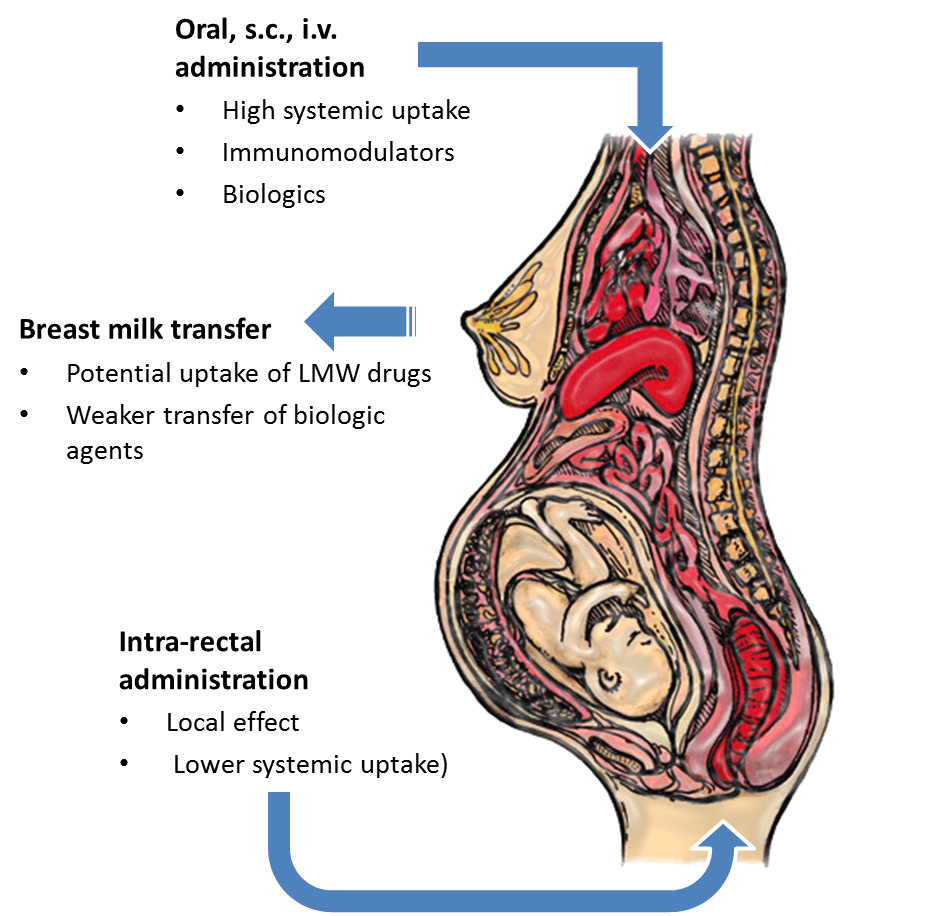 Figure 1 Inflammatory bowel disease drug metabolism considerations in pregnancy.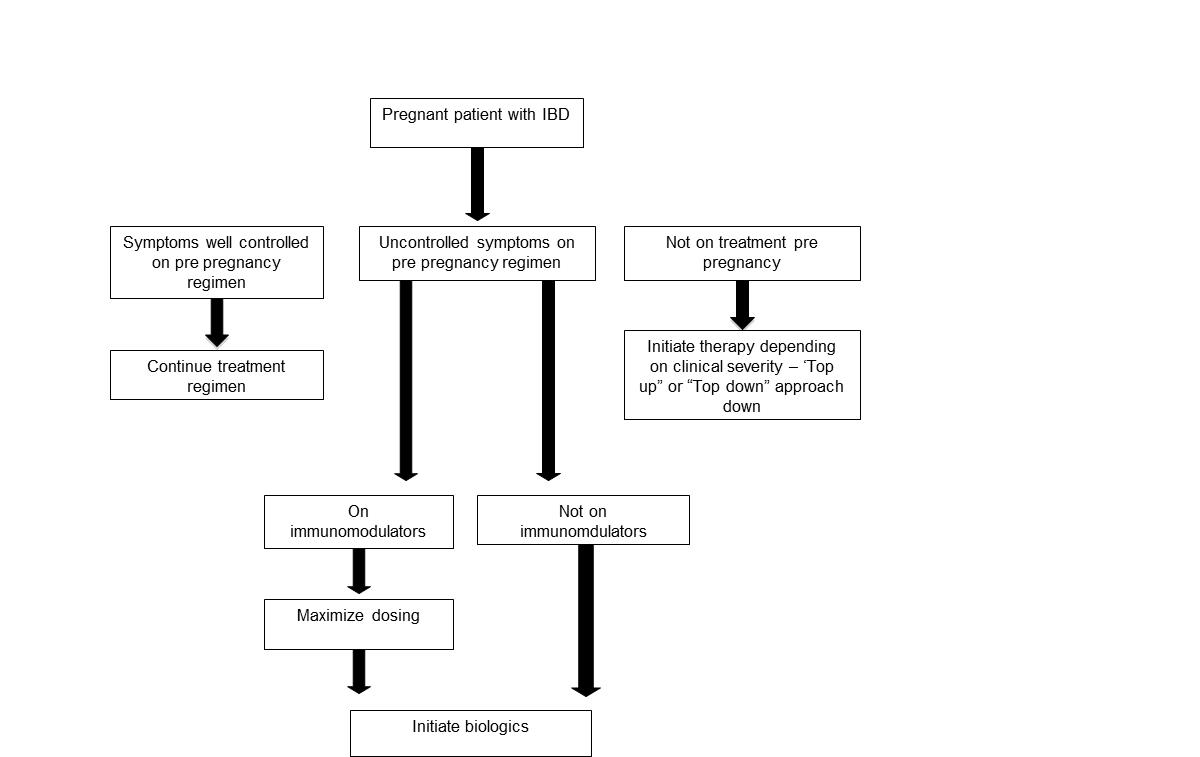 Figure 2 Treatment approach strategy. IBD: Inflammatory bowel disease.Table 1 Food and Drug Administration pregnancy category definitions[66] 1 Baumgart DC, Carding SR. Inflammatory bowel disease: cause and immunobiology. Lancet 2007; 369: 1627–1640 [PMID: 17499605 DOI: 10.1016/S0140-6736(07)60750-8]2 Guidi L, Pugliese D, Armuzzi A. Update on the management of inflammatory bowel disease: specific role of adalimumab. Clin Exp Gastroenterol 2011; 4: 163-172 [PMID: 21904462 DOI: 10.2147/CEG.S14558]3 Langholz E. Current trends in inflammatory bowel disease: the natural history. Therap Adv Gastroenterol 2010; 3: 77-86 [PMID: 21180592 DOI: 10.1177/1756283X10361304]4 Lakatos PL. Recent trends in the epidemiology of inflammatory bowel diseases: up or down? World J Gastroenterol 2006; 12: 6102-6108 [PMID: 17036379 DOI: 10.3748/wjg.v12.i38.6102]5 Betteridge JD, Armbruster SP, Maydonovitch C, Veerappan GR. Inflammatory bowel disease prevalence by age, gender, race, and geographic location in the U.S. military health care population. Inflamm Bowel Dis 2013; 19: 1421-1427 [PMID: 23518811 DOI: 10.1097/MIB.0b013e318281334d]6 Kumar, Vinay, Stanley L. 1915- Robbins. Robbins Basic Pathology. 8th ed. Philadelphia, PA: Saunders/Elsevier, 2007: 572-5767 Price AB. Overlap in the spectrum of non-specific inflammatory bowel disease--'colitis indeterminate'. J Clin Pathol 1978; 31: 567-577 [PMID: 670413 DOI: 10.1136/jcp.31.6.567]8 World Gastroenterology Organisation (WGO). World Gastroenterology Organisation Global Guideline. Inflammatory bowel disease: a global perspective. Munich, Germany: World Gastroenterology Organisation (WGO), 20099 Elbaz G, Fich A, Levy A, Holcberg G, Sheiner E. Inflammatory bowel disease and preterm delivery. Int J Gynaecol Obstet 2005; 90: 193–197 [PMID: 16043179 DOI: 10.1016/j.ijgo.2005.06.003]10 Total Fertility Rate (Children Born Per Woman). Accessed July 23, 2014. Available from: URL: http: //kff.org/global-indicator/total-fertility-rate/11 Hudson M, Flett G, Sinclair TS, Brunt PW, Templeton A, Mowat NA. Fertility and pregnancy in inflammatory bowel disease. Int J Gynaecol Obstet 1997; 58: 229-237 [PMID: 9252260]12 Dubinsky M, Abraham B, Mahadevan U. Management of the pregnant IBD patient. Inflamm Bowel Dis 2008; 14: 1736-1750 [PMID: 18626967 DOI: 10.1002/ibd.20532]13 Olsen KO, Joelsson M, Laurberg S, Oresland T. Fertility after ileal pouch-anal anastomosis in women with ulcerative colitis. Br J Surg 1999; 86: 493-495 [PMID: 10215821 DOI: 10.1046/j.1365-2168.1999.01076.x]14 Baiocco PJ, Korelitz BI. The influence of inflammatory bowel disease and its treatment on pregnancy and fetal outcome. J Clin Gastroenterol 1984; 6: 211-216 [PMID: 6144706]15 Fielding JF, Cooke WT. Pregnancy and Crohn's disease. Br Med J 1970; 2: 76-77 [PMID: 5420236]16 Timmer A, Bauer A, Dignass A, Rogler G. Sexual Function in Persons With Inflammatory Bowel Disease: A Survey With Matched Controls. Clin Gastroenterol Hepatol 2007; 5: 87–94 [PMID: 17234557 DOI: 10.1016/j.cgh.2006.10.018]17 Mountifield R, Bampton P, Prosser R, Muller K, Andrews JM. Fear and fertility in inflammatory bowel disease: a mismatch of perception and reality affects family planning decisions. Inflamm Bowel Dis 2009; 15: 720-725 [PMID: 19067431 DOI: 10.1002/ibd.20839]18 Ørding Olsen K, Juul S, Berndtsson I, Oresland T, Laurberg S. Ulcerative colitis: Female fecundity before diagnosis, during disease, and after surgery compared with a population sample. Gastroenterology 2002; 122: 15–19 [PMID: 11781275 DOI: 10.1053/gast.2002.30345]19 Ng SW, Mahadevan U. Management of inflammatory bowel disease in pregnancy. Expert Rev Clin Immunol 2013; 9: 161–74 [DOI: 10.1586/eci.12.103]20 Arkuran C, McComb P. Crohn's disease and tubal infertility: the effect of adhesion formation. Clin Exp Obstet Gynecol 2000; 27: 12-13 [PMID: 10758789]21 Oresland T, Palmblad S, Ellström M, Berndtsson I, Crona N, Hultén L. Gynaecological and sexual function related to anatomical changes in the female pelvis after restorative proctocolectomy. Int J Colorectal Dis 1994; 9: 77-81 [PMID: 8064194]22 Asztély M, Palmblad S, Wikland M, Hultén L. Radiological study of changes in the pelvis in women following proctocolectomy. Int J Colorect Dis 1991; 6: 103–107 [DOI: 10.1007/BF00300204]23 Waljee A, Waljee J, Morris AM, Higgins PD. Threefold increased risk of infertility: a meta-analysis of infertility after ileal pouch anal anastomosis in ulcerative colitis. Gut 2006; 55: 1575-1580 [PMID: 16772310 DOI: 10.1136/gut.2005.090316]24 Johnson P, Richard C, Ravid A, Spencer L, Pinto E, Hanna M, Cohen Z, McLeod R. Female infertility after ileal pouch-anal anastomosis for ulcerative colitis. Dis Colon Rectum 2004; 47: 1119-1126 [PMID: 15164254 DOI: 10.1007/s10350-004-0570-7]25 Rajaratnam SG, Eglinton TW, Hider P, Fearnhead NS. Impact of ileal pouch-anal anastomosis on female fertility: meta-analysis and systematic review. Int J Colorectal Dis 2011; 26: 1365-1374 [PMID: 21766164 DOI: 10.1007/s00384-011-1274-9]26 Mortier PE, Gambiez L, Karoui M, Cortot A, Paris JC, Quandalle P, Colombel JF. Colectomy with ileorectal anastomosis preserves female fertility in ulcerative colitis. Gastroenterol Clin Biol 2006; 30: 594-597 [PMID: 16733384]27 Bartels SA, Vlug MS, Henneman D, Ponsioen CY, Tanis PJ, Bemelman WA. Less adhesiolysis and hernia repair during completion proctocolectomy after laparoscopic emergency colectomy for ulcerative colitis. Surg Endosc 2012; 26: 368-373 [PMID: 21993930 DOI: 10.1007/s00464-011-1880-1]28 Orholm M, Fonager K, Sørensen HT.. Risk of ulcerative colitis and Crohn’s disease among offspring of patients with chronic inflammatory bowel disease. Am J Gastroenterol 1999; 94: 3236–3238 [PMID: 10566721 DOI: 10.1111/j.1572-0241.1999.01526.x]29 Yang H, McElree C, Roth MP, Shanahan F, Targan SR, Rotter JI. Familial empirical risks for inflammatory bowel disease: differences between Jews and non-Jews. Gut 1993; 34: 517-524 [PMID: 8491401 DOI: 10.1136/gut.34.4.517]30 Bennett RA, Rubin PH, Present DH. Frequency of inflammatory bowel disease in offspring of couples both presenting with inflammatory bowel disease. Gastroenterology 1991; 100: 1638-1643 [PMID: 2019369]31 Laharie D, Debeugny S, Peeters M, Van Gossum A, Gower-Rousseau C, Bélaïche J, Fiasse R, Dupas JL, Lerebours E, Piotte S, Cortot A, Vermeire S, Grandbastien B, Colombel JF.. Inflammatory bowel disease in spouses and their offspring. Gastroenterology 2001; 120: 816–9 [PMID: 11231934 DOI: 10.1053/gast.2001.22574]32 Cho JH, Brant SR. Recent insights into the genetics of inflammatory bowel disease. Gastroenterology 2011; 140: 1704-1712 [PMID: 21530736 DOI: 10.1053/j.gastro.2011.02.046]33 Andres PG, Friedman LS. Epidemiology and the natural course of inflammatory bowel disease. Gastroenterol Clin North Am 1999; 28: 255-81, vii [PMID: 10372268]34 Ferguson CB, Mahsud-Dornan S, Patterson RN. Inflammatory bowel disease in pregnancy. BMJ 2008; 337: a427–a427 [PMID: 18599468 DOI: 10.1136/bmj.39566.681458.BE]35 Ananthakrishnan AN. Environmental risk factors for inflammatory bowel disease. Gastroenterol Hepatol (N Y) 2013; 9: 367-374 [PMID: 23935543]36 Khosla R, Willoughby CP, Jewell DP. Crohn's disease and pregnancy. Gut 1984; 25: 52-56 [PMID: 6140209 DOI: 10.1136/gut.25.1.52]37 Willoughby CP, Truelove SC. Ulcerative colitis and pregnancy. Gut 1980; 21: 469-474 [PMID: 6107262 DOI: 10.1136/gut.21.6.469]38 Friedman S. Medical therapy and birth outcomes in women with Crohn's disease: what should we tell our patients? Am J Gastroenterol 2007; 102: 1414-1416 [PMID: 17593158 DOI: 10.1111/j.1572-0241.2007.01214.x]39 Katz JA, Pore G. Inflammatory bowel disease and pregnancy. Inflamm Bowel Dis 2001; 7: 146–57 [PMID: 11383588 DOI: 10.1097/00054725-200105000-00011]40 Miller JP. Inflammatory bowel disease in pregnancy: a review. J R Soc Med 1986; 79: 221-225 [PMID: 2871190]41 Casanova MJ, Chaparro M, Domènech E, Barreiro-de Acosta M, Bermejo F, Iglesias E, Gomollón F, Rodrigo L, Calvet X, Esteve M, García-Planella E, García-López S, Taxonera C, Calvo M, López M, Ginard D, Gómez-García M, Garrido E, Pérez-Calle JL, Beltrán B, Piqueras M, Saro C, Botella B, Dueñas C, Ponferrada A, Mañosa M, García-Sánchez V, Maté J, Gisbert JP. Safety of Thiopurines and Anti-TNF-α Drugs During Pregnancy in Patients With Inflammatory Bowel Disease. Am J Gastroenterol 2013; 108: 433–440 [PMID: 23318480 DOI: 10.1038/ajg.2012.430]42 Kwan LY, Mahadevan U. Inflammatory bowel disease and pregnancy: an update. Expert Rev Clin Immunol 2010; 6: 643-657 [PMID: 20594137 DOI: 10.1586/eci.10.35]43 Kornfeld D, Cnattingius S, Ekbom A. Pregnancy outcomes in women with inflammatory bowel disease--a population-based cohort study. Am J Obstet Gynecol 1997; 177: 942-946 [PMID: 9369849]44 Fonager K, Sørensen HT, Olsen J, Dahlerup JF, Rasmussen SN. Pregnancy outcome for women with Crohn’s disease: a follow-up study based on linkage between national registries. Am J Gastroenterol 1998; 93: 2426–2430 [PMID: 9860403 DOI: 10.1016/S0002-9270(98)00579-6]45 Freeman HJ. Use of the Crohn's disease activity index in clinical trials of biological agents. World J Gastroenterol 2008; 14: 4127-4130 [PMID: 18636655 DOI: 10.3748/wjg.14.4127]46 Best WR, Becktel JM, Singleton JW, Kern F. Development of a Crohn's disease activity index. National Cooperative Crohn's Disease Study. Gastroenterology 1976; 70: 439-444 [PMID: 1248701]47 Bröms G, Granath F, Linder M, Stephansson O, Elmberg M, Kieler H. Complications from inflammatory bowel disease during pregnancy and delivery. Clin Gastroenterol Hepatol 2012; 10: 1246-1252 [PMID: 22922307 DOI: 10.1016/j.cgh.2012.08.018]48 Cornish J, Tan E, Teare J, Teoh TG, Rai R, Clark SK, Tekkis PP. A meta-analysis on the influence of inflammatory bowel disease on pregnancy. Gut 2007; 56: 830-837 [PMID: 17185356 DOI: 10.1136/gut.2006.108324]49 Nguyen GC, Boudreau H, Harris ML, Maxwell CV. Outcomes of obstetric hospitalizations among women with inflammatory bowel disease in the United States. Clin Gastroenterol Hepatol 2009; 7: 329-334 [PMID: 19027089 DOI: 10.1016/j.cgh.2008.10.022]50 Bush M, Patel S, Lapinski R, Stone J. Perinatal outcomes in inflammatory bowel disease. J Matern Fetal Neonatal Med 2004; 15: 237–241 [PMID: 15280131 DOI: 10.1080/14767050410001668662]51 Calderwood AH, Kane SV. IBD and Pregnancy. MedGenMed 2004; 6: 14 [PMID: 15775841]52 Morales M, Berney T, Jenny A, Morel P, Extermann P. Crohn's disease as a risk factor for the outcome of pregnancy. Hepatogastroenterology 2000; 47: 1595-1598 [PMID: 11149010]53 Nielsen OH, Andreasson B, Bondesen S, Jarnum S. Pregnancy in ulcerative colitis. Scand J Gastroenterol 1983; 18: 735-742 [PMID: 6669937]54 Fedorkow DM, Persaud D, Nimrod CA. Inflammatory bowel disease: a controlled study of late pregnancy outcome. Am J Obstet Gynecol 1989; 160: 998-1001 [PMID: 2712128]55 Nielsen OH, Andreasson B, Bondesen S, Jacobsen O, Jarnum S. Pregnancy in Crohn's disease. Scand J Gastroenterol 1984; 19: 724-732 [PMID: 6515312]56 Nørgård B, Hundborg HH, Jacobsen BA, Nielsen GL, Fonager K. Disease Activity in Pregnant Women With Crohn’s Disease and Birth Outcomes: A Regional Danish Cohort Study. Am J Gastroenterol 2007; 102: 1947–1954 [PMID: 17573787 DOI: 10.1111/j.1572-0241.2007.01355.x]57 Moser MA, Okun NB, Mayes DC, Bailey RJ. Crohn's disease, pregnancy, and birth weight. Am J Gastroenterol 2000; 95: 1021-1026 [PMID: 10763954 DOI: 10.1111/j.1572-0241.2000.01852.x]58 Reddy D, Murphy SJ, Kane SV, Present DH, Kornbluth AA. Relapses of inflammatory bowel disease during pregnancy: in-hospital management and birth outcomes. Am J Gastroenterol 2008; 103: 1203-1209 [PMID: 18422816 DOI: 10.1111/j.1572-0241.2007.01756.x]59 Husain A, Korzenik JR. Nutritional issues and therapy in inflammatory bowel disease. Semin Gastrointest Dis 1998; 9: 21-30 [PMID: 9547853]60 Mijac DD, Janković GL, Jorga J, Krstić MN. Nutritional status in patients with active inflammatory bowel disease: prevalence of malnutrition and methods for routine nutritional assessment. Eur J Intern Med 2010; 21: 315-319 [PMID: 20603043 DOI: 10.1016/j.ejim.2010.04.012]61 Cappell MS, Colon VJ, Sidhom OA. A study at 10 medical centers of the safety and efficacy of 48 flexible sigmoidoscopies and 8 colonoscopies during pregnancy with follow-up of fetal outcome and with comparison to control groups. Dig Dis Sci 1996; 41: 2353-2361 [PMID: 9011442]62 Cappell MS, Sidhom O. Multicenter, multiyear study of safety and efficacy of flexible sigmoidoscopy during pregnancy in 24 females with follow-up of fetal outcome. Dig Dis Sci 1995; 40: 472-479 [PMID: 7851214]63 Shergill AK, Ben-Menachem T, Chandrasekhara V, Chathadi K, Decker GA, Evans JA, Early DS, Fanelli RD, Fisher DA, Foley KQ, Fukami N, Hwang JH, Jain R, Jue TL, Khan KM, Lightdale J, Pasha SF, Sharaf RN, Dominitz JA, Cash BD. Guidelines for endoscopy in pregnant and lactating women. Gastrointest Endosc 2012; 76: 18–24 [PMID: 22579258 DOI: 10.1016/j.gie.2012.02.029]64 Oldenburg B, Hommes D. Biological therapies in inflammatory bowel disease: top-down or bottom-up? Curr Opin Gastroenterol 2007; 23: 395-399 [PMID: 17545775 DOI: 10.1097/MOG.0b013e32815b601b]65 Bayless TM, Hanauer SB. Advanced Therapy of Inflammatory Bowel Disease, Volume 2: IBD and Crohn’s Disease. PMPH-USA, 201466 Sachdeva P, Patel BG, Patel BK. Drug use in pregnancy; a point to ponder! Indian J Pharm Sci 2009; 71: 1-7 [PMID: 20177448 DOI: 10.4103/0250-474X.51941]67 Baggott JE, Morgan SL, Ha T, Vaughn WH, Hine RJ. Inhibition of folate-dependent enzymes by non-steroidal anti-inflammatory drugs. Biochem J 1992; 282 ( Pt 1): 197-202 [PMID: 1540135]68 Van Assche G, Dignass A, Reinisch W, van der Woude CJ, Sturm A, De Vos M, Guslandi M, Oldenburg B, Dotan I, Marteau P, Ardizzone A, Baumgart DC, D'Haens G, Gionchetti P, Portela F, Vucelic B, Söderholm J, Escher J, Koletzko S, Kolho KL, Lukas M, Mottet C, Tilg H, Vermeire S, Carbonnel F, Cole A, Novacek G, Reinshagen M, Tsianos E, Herrlinger K, Oldenburg B, Bouhnik Y, Kiesslich R, Stange E, Travis S, Lindsay J. The second European evidence-based Consensus on the diagnosis and management of Crohn's disease: Special situations. J Crohns Colitis 2010; 4: 63-101 [PMID: 21122490 DOI: 10.1016/j.crohns.2009.09.009]69 Mogadam M, Dobbins WO, Korelitz BI, Ahmed SW. Pregnancy in inflammatory bowel disease: effect of sulfasalazine and corticosteroids on fetal outcome. Gastroenterology 1981; 80: 72-76 [PMID: 6108894]70 Wilson RD, Johnson JA, Wyatt P, Allen V, Gagnon A, Langlois S, Blight C, Audibert F, Désilets V, Brock JA, Koren G, Goh YI, Nguyen P, Kapur B. Pre-conceptional vitamin/folic acid supplementation 2007: the use of folic acid in combination with a multivitamin supplement for the prevention of neural tube defects and other congenital anomalies. J Obstet Gynaecol Can 2007; 29: 1003-1026 [PMID: 18053387]71 Cosentino MJ, Chey WY, Takihara H, Cockett AT. The effects of sulfasalazine on human male fertility potential and seminal prostaglandins. J Urol 1984; 132: 682-686 [PMID: 6147421]72 Trallori G, d'Albasio G, Bardazzi G, Bonanomi AG, Amorosi A, Del Carlo P, Palli D, Galli M, Pacini F. 5-Aminosalicylic acid in pregnancy: clinical report. Ital J Gastroenterol 1994; 26: 75-78 [PMID: 8032081]73 De Broe ME, Stolear JC, Nouwen EJ, Elseviers MM. 5-Aminosalicylic acid (5-ASA) and chronic tubulointerstitial nephritis in patients with chronic inflammatory bowel disease: is there a link? Nephrol Dial Transplant 1997; 12: 1839-1841 [PMID: 9306332]74 Bell CM, Habal FM. Safety of topical 5-aminosalicylic acid in pregnancy. Am J Gastroenterol 1997; 92: 2201-2202 [PMID: 9399752]75 Marteau P, Tennenbaum R, Elefant E, Lémann M, Cosnes J. Foetal outcome in women with inflammatory bowel disease treated during pregnancy with oral mesalazine microgranules. Aliment Pharmacol Ther 1998; 12: 1101-1108 [PMID: 9845399]76 Asacol (mesalamine), package insert. Warner Chilcott Pharmaceuticals Inc., OH, USA, 201077 Hernández-Díaz S, Mitchell AA, Kelley KE, Calafat AM, Hauser R. Medications as a potential source of exposure to phthalates in the U.S. population. Environ Health Perspect 2009; 117: 185-189 [PMID: 19270786 DOI: 10.1289/ehp.11766]78 Rahimi R, Nikfar S, Rezaie A, Abdollahi M. Pregnancy outcome in women with inflammatory bowel disease following exposure to 5-aminosalicylic acid drugs: a meta-analysis. Reprod Toxicol 2008; 25: 271-275 [PMID: 18242053 DOI: 10.1016/j.reprotox.2007.11.010]79 Advantages in IBD: Current Developments in the Treatment of Inflammatory Bowel Diseases. Gastroenterol Hepatol (N Y) 2010; 6: 309-316 [PMID: 20567586]80 Williams C, Panaccione R, Ghosh S, Rioux K. Optimizing clinical use of mesalazine (5-aminosalicylic acid) in inflammatory bowel disease. Therap Adv Gastroenterol 2011; 4: 237-248 [PMID: 21765868 DOI: 10.1177/1756283X11405250]81 Khan AK, Truelove SC. Placental and mammary transfer of sulphasalazine. Br Med J 1979; 2: 1553 [PMID: 43760]82 Nielsen OH, Munck LK. Drug insight: aminosalicylates for the treatment of IBD. Nat Clin Pract Gastroenterol Hepatol 2007; 4: 160-170 [PMID: 17339853 DOI: 10.1038/ncpgasthep0696]83 Järnerot G, Into-Malmberg MB, Esbjörner E. Placental transfer of sulphasalazine and sulphapyridine and some of its metabolites. Scand J Gastroenterol 1981; 16: 693-697 [PMID: 6119765]84 Nelis GF. Diarrhoea due to 5-aminosalicylic acid in breast milk. Lancet 1989; 1: 383 [PMID: 2563532]85 Colombel JF, Brabant G, Gubler MC, Locquet A, Comes MC, Dehennault M, Delcroix M. Renal insufficiency in infant: side-effect of prenatal exposure to mesalazine? Lancet 1994; 344: 620-621 [PMID: 7914992]86 Ford AC, Kane SV, Khan KJ, Achkar JP, Talley NJ, Marshall JK, Moayyedi P. Efficacy of 5-aminosalicylates in Crohn's disease: systematic review and meta-analysis. Am J Gastroenterol 2011; 106: 617-629 [PMID: 21407190 DOI: 10.1038/ajg.2011.71]87 Tromm A, Bunganič I, Tomsová E, Tulassay Z, Lukáš M, Kykal J, Bátovský M, Fixa B, Gabalec L, Safadi R, Kramm HJ, Altorjay I, Löhr H, Koutroubakis I, Bar-Meir S, Stimac D, Schäffeler E, Glasmacher C, Dilger K, Mohrbacher R, Greinwald R. Budesonide 9 mg is at least as effective as mesalamine 4.5 g in patients with mildly to moderately active Crohn's disease. Gastroenterology 2011; 140: 425-434.e1; quiz e13-4 [PMID: 21070781 DOI: 10.1053/j.gastro.2010.11.004]88 Cottone M, Renna S, Modesto I, Orlando A. Is 5-ASA still the treatment of choice for ulcerative colitis? Curr Drug Targets 2011; 12: 1396-1405 [PMID: 21466493]89 Sack DM, Peppercorn MA. Drug Therapy of Inflammatory Bowel Disease. PHARMACOTHERAPY 1983; 3: 158–176 [DOI: 10.1002/j.1875-9114.1983.tb03245.x]90 Wolf JM, Lashner BA. Inflammatory bowel disease: sorting out the treatment options. Cleve Clin J Med 2002; 69: 621-66, 621-66, [PMID: 12184470 DOI: 10.3949/ccjm.69.8.621]91 Mahadevan U, Sandborn WJ. Diagnosis and management of pouchitis. Gastroenterology 2003; 124: 1636–1650 [PMID: 12761722 DOI: 10.1016/S0016-5085(03)00325-1]92 Czeizel AE, Rockenbauer M. A population based case-control teratologic study of oral metronidazole treatment during pregnancy. Br J Obstet Gynaecol 1998; 105: 322-327 [PMID: 9532994]93 Sohrabi D, Alipour M, AwsatMellati A. Effect of Metronidazole on Spermatogenesis, Plasma Gonadotrophins and Testosterone in Male Rats. IJPR 2010; 10: 279–28394 Passmore CM, McElnay JC, Rainey EA, D'Arcy PF. Metronidazole excretion in human milk and its effect on the suckling neonate. Br J Clin Pharmacol 1988; 26: 45-51 [PMID: 3203060]95 Clements CJ. Metronidazole and breast feeding. N Z Med J 1980; 92: 329 [PMID: 6934434]96 Niebyl JR. Antibiotics and other anti-infective agents in pregnancy and lactation. Am J Perinatol 2003; 20: 405-414 [PMID: 14703588 DOI: 10.1055/s-2003-45391]97 Nielsen OH, Maxwell C, Hendel J. IBD medications during pregnancy and lactation. Nat Rev Gastroenterol Hepatol 2014; 11: 116-127 [PMID: 23897285 DOI: 10.1038/nrgastro.2013.135]98 Carmichael SL, Shaw GM. Maternal corticosteroid use and risk of selected congenital anomalies. Am J Med Genet 1999; 86: 242–244 [PMID: 10482873 DOI: 10.1002/(SICI)1096-8628(19990917)86: 3<242: : AID-AJMG9>3.0.CO; 2-U]99 Gürpinar AN, Balkan E, Kiliç N, Kiriştioğlu I, Doğruyol H. The effects of a fluoroquinolone on the growth and development of infants. J Int Med Res 1997; 25: 302-306 [PMID: 9364293]100 van den Oever HL, Versteegh FG, Thewessen EA, van den Anker JN, Mouton JW, Neijens HJ. Ciprofloxacin in preterm neonates: case report and review of the literature. Eur J Pediatr 1998; 157: 843-845 [PMID: 9809826]101 Belet N, Haciömeroğlu P, Küçüködük S. Ciprofloxacin treatment in newborns with multi-drug-resistant nosocomial Pseudomonas infections. Biol Neonate 2004; 85: 263-268 [PMID: 14739554 DOI: 10.1159/000076364]102 Drossou-Agakidou V, Roilides E, Papakyriakidou-Koliouska P, Agakidis C, Nikolaides N, Sarafidis K, Kremenopoulos G. Use of ciprofloxacin in neonatal sepsis: lack of adverse effects up to one year. Pediatr Infect Dis J 2004; 23: 346-349 [PMID: 15071291]103 Gardner DK, Gabbe SG, Harter C. Simultaneous concentrations of ciprofloxacin in breast milk and in serum in mother and breast-fed infant. Clin Pharm 1992; 11: 352-354 [PMID: 1563233]104 Merino G, Carranza-Lira S. Infection and male infertility: effect of different antibiotic regimens on semen quality. Arch Androl 1995; 35: 209-212 [PMID: 8585775]105 Bertoli D, Borelli G. [Teratogenic action of Rifaximin in the rat and rabbit and its effect on perinatal development in the rat]. Boll Soc Ital Biol Sper 1984; 60: 1079-1085 [PMID: 6466468]106 Adams CA, Anderson LS, Juanengo JC. Effect of medications on semen analysis and sperm chromatin structure assay (SCSA) parameters. Presented at the American Association of Bioanalysts, Las Vegas, 2004107 Bertoli D, Borelli G. Fertility study of rifaximin (L/105) in rats. Chemioterapia 1986; 5: 204-207 [PMID: 3719854]108 Berkovitch M, Diav-Citrin O, Greenberg R, Cohen M, Bulkowstein M, Shechtman S, Bortnik O, Arnon J, Ornoy A. First-trimester exposure to amoxycillin/clavulanic acid: a prospective, controlled study. Br J Clin Pharmacol 2004; 58: 298-302 [PMID: 15327589 DOI: 10.1111/j.1365-2125.2004.02138.x]109 6-Mercaptopurine (6-MP) Metabolite Monitoring and TPMT Testing in the Treatment of Inflammatory Bowel Disease with 6-MP or Azathioprine. Accessed August 13, 2014. Available from: URL: http: //www.uptodate.com/contents/6-mercaptopurine-6-mp-metabolite-monitoring-and-tpmt-testing-in-the-treatment-of-inflammatory-bowel-disease-with-6-mp-or-azathioprine110 Bradford K, Shih DQ. Optimizing 6-mercaptopurine and azathioprine therapy in the management of inflammatory bowel disease. World J Gastroenterol 2011; 17: 4166-4173 [PMID: 22072847 DOI: 10.3748/wjg.v17.i37.4166]111 Goldstein LH, Dolinsky G, Greenberg R, Schaefer C, Cohen-Kerem R, Diav-Citrin O, Malm H, Reuvers-Lodewijks ME, Rost van Tonningen-van Driel MM, Arnon J, Ornoy A, Clementi M, Di Gianantonio E, Koren G, Braunstein R, Berkovitch M. Pregnancy outcome of women exposed to azathioprine during pregnancy. Birth Defects Res A Clin Mol Teratol 2007; 79: 696-701 [PMID: 17847119 DOI: 10.1002/bdra.20399]112 Akbari M, Shah S, Velayos FS, Mahadevan U, Cheifetz AS. Systematic review and meta-analysis on the effects of thiopurines on birth outcomes from female and male patients with inflammatory bowel disease. Inflamm Bowel Dis 2013; 19: 15-22 [PMID: 22434610 DOI: 10.1002/ibd.22948]113 Fertility, Pregnancy, and Nursing in Inflammatory Bowel Disease. Accessed September 10, 2014. Available from: URL: http: //www.uptodate.com/contents/fertility-pregnancy-and-nursing-in-inflammatory-bowel-disease114 A SPECIAL MEETING REVIEW EDITION: Highlights in Crohn's Disease and Ulcerative Colitis: Digestive Disease Week 2012 May 19-22, 2012 • San Diego, CaliforniaSpecial Reporting on:• Safety and Efficacy of Subcutaneous Golimumab Induction Therapy in Patients with Moderately to Severely Active UC: PURSUIT-SC• The Future of IBD Therapy: Individualized and Optimized Therapy and Novel Mechanisms• Infliximab Concentration and Clinical Outcome in Patients with UC• Vedolizumab Induction Therapy for UC: Results of GEMINI I, A Randomized, Placebo-Controlled, Double-Blind, Multicenter, Phase III Trial• Novel Infliximab and Antibody-to-lnfliximab Assays Are Predictive of Disease Activity in Patients with CD• Accelerated Step-Care Therapy with Early Azathioprine Versus Conventional Step-Care Therapy in CD• PIANO: A 1,000-Patient Prospective Registry of Pregnancy Outcomes in Women with IBD Exposed to Immunomodulators and Biologic TherapyPLUS Meeting Abstract Summaries With Expert Commentary by: William J. Sandborn, MDChief of the Division of Gastroenterology Director of the UCSD IBD Center UC San Diego Health System La Jolla, California. Gastroenterol Hepatol (N Y) 2012; 8: 1-24 [PMID: 24847182]115 Beaugerie L, Brousse N, Bouvier AM, Colombel JF, Lémann M, Cosnes J, Hébuterne X, Cortot A, Bouhnik Y, Gendre JP, Simon T, Maynadié M, Hermine O, Faivre J, Carrat F; CESAME Study Group. Lymphoproliferative disorders in patients receiving thiopurines for inflammatory bowel disease: a prospective observational cohort study. Lancet 2009; 374: 1617–1625 [PMID: 19837455 DOI: 10.1016/S0140-6736(09)61302-7]116 Coelho J, Beaugerie L, Colombel JF, Hébuterne X, Lerebours E, Lémann M, Baumer P, Cosnes J, Bourreille A, Gendre JP, Seksik P, Blain A, Metman EH, Nisard A, Cadiot G, Veyrac M, Coffin B, Dray X, Carrat F, Marteau P. Pregnancy outcome in patients with inflammatory bowel disease treated with thiopurines: cohort from the CESAME Study. Gut 2011; 60: 198-203 [PMID: 21115547 DOI: 10.1136/gut.2010.222893]117 Mahadevan U, Sandborn WJ, Li DK, Hakimian S, Kane S, Corley DA. Pregnancy outcomes in women with inflammatory bowel disease: a large community-based study from Northern California. Gastroenterology 2007; 133: 1106-1112 [PMID: 17764676 DOI: 10.1053/j.gastro.2007.07.019]118 Beghin D, Cournot MP, Vauzelle C, Elefant E. Paternal exposure to methotrexate and pregnancy outcomes. J Rheumatol 2011; 38: 628-632 [PMID: 21239747 DOI: 10.3899/jrheum.100600]119 French AE, Koren G. Effect of methotrexate on male fertility. Can Fam Physician 2003; 49: 577-578 [PMID: 12790266]120 Sandborn WJ. A critical review of cyclosporine therapy in inflammatory bowel disease. Inflammatory Bowel Diseases 1995; 1: 48-63 [DOI: 10.1002/ibd.3780010107]121 Longo, Dan, Anthony Fauci, Dennis Kasper, Stephen Hauser, J Jameson, and Joseph Loscalzo. Harrison’s Principles of Internal Medicine. 18th ed. 2011: 2490-2491122 Deshpande NA, Coscia LA, Gomez-Lobo V, Moritz MJ, Armenti VT. Pregnancy after solid organ transplantation: a guide for obstetric management. Rev Obstet Gynecol 2013; 6: 116-125 [PMID: 24826201]123 Nørgård B, Pedersen L, Christensen LA, Sørensen HT. Therapeutic drug use in women with Crohn's disease and birth outcomes: a Danish nationwide cohort study. Am J Gastroenterol 2007; 102: 1406-1413 [PMID: 17437503 DOI: 10.1111/j.1572-0241.2007.01216.x]124 Park-Wyllie L, Mazzotta P, Pastuszak A, Moretti ME, Beique L, Hunnisett L, Friesen MH, Jacobson S, Kasapinovic S, Chang D, Diav-Citrin O, Chitayat D, Nulman I, Einarson TR, Koren G. Birth defects after maternal exposure to corticosteroids: prospective cohort study and meta-analysis of epidemiological studies. Teratology 2000; 62: 385-392 [PMID: 11091360 DOI: 10.1002/1096-9926(200012)62: 6<385: : AID-TERA5>3.0.CO; 2-Z]125 McKenzie SA, Selley JA, Agnew JE. Secretion of prednisolone into breast milk. Arch Dis Child 1975; 50: 894-896 [PMID: 1211963 DOI: 10.1136/adc.50.11.894]126 Greenberger PA, Odeh YK, Frederiksen MC, Atkinson AJ. Pharmacokinetics of prednisolone transfer to breast milk. Clin Pharmacol Ther 1993; 53: 324–328 [PMID: 8453851 DOI: 10.1038/clpt.1993.28]127 Randall CW, Vizuete JA, Martinez N, Alvarez JJ, Garapati KV, Malakouti M, Taboada CM. From historical perspectives to modern therapy: a review of current and future biological treatments for Crohn's disease. Therap Adv Gastroenterol 2015; 8: 143-159 [PMID: 25949527 DOI: 10.1177/1756283X15576462]128 McLean LP, Shea-Donohue T, Cross RK. Vedolizumab for the treatment of ulcerative colitis and Crohn's disease. Immunotherapy 2012; 4: 883-898 [PMID: 23046232 DOI: 10.2217/imt.12.85]129 Reenaers C, Louis E, Belaiche J. Current directions of biologic therapies in inflammatory bowel disease. Therap Adv Gastroenterol 2010; 3: 99-106 [PMID: 21180594 DOI: 10.1177/1756283X09356872]130 Mahadevan U, Wolf DC, Dubinsky M, Cortot A, Lee SD, Siegel CA, Ullman T, Glover S, Valentine JF, Rubin DT, Miller J, Abreu MT. Placental transfer of anti-tumor necrosis factor agents in pregnant patients with inflammatory bowel disease. Clin Gastroenterol Hepatol 2013; 11: 286-292; quiz e24 [PMID: 23200982 DOI: 10.1016/j.cgh.2012.11.011]131 Wolf D, Mahadevan U. Certolizumab Pegol Use in Pregnancy: Low Levels Detected in Cord Blood. Arthritis Rheum 2010; 62 Suppl 10: 718 [DOI: 10.1002/art.28486]132 Cheent K, Nolan J, Shariq S, Kiho L, Pal A, Arnold J. Case Report: Fatal case of disseminated BCG infection in an infant born to a mother taking infliximab for Crohn's disease. J Crohns Colitis 2010; 4: 603-605 [PMID: 21122568 DOI: 10.1016/j.crohns.2010.05.001]133 CRA_Newsletter_MAY-2014-1.pdf. Accessed July 17, 2014. Available from: URL: http: //ccfacra.org/wp-content/uploads/2014/06/CRA_Newsletter_MAY-2014-1.pdf134 Yiu ZZ, Griffiths CE, Warren RB. Safety of biological therapies for psoriasis: effects on reproductive potential and outcomes in male and female patients. Br J Dermatol 2014; 3: 485-491[PMID: 24749725 DOI: 10.1111/bjd.13060]135 Specific Treatments – Autoimmune Studies – Adalimumab (Humira®) and Pregnancy.” Accessed September 9, 2014. Available from: URL: http: //www.pregnancystudies.org/ongoing-pregnancy-studies/autoimmune-studies/specific-treatments-autoimmune/specific-treatments-autoimmune-studies-adalimumab-humira-and-pregnancy/CategoryDefinitionAAdequate and well-controlled (AWC) studies in humans have failed to demonstrate a risk to the fetus in the all trimesters of pregnancy.BStudies in animals have failed to demonstrate a risk to the fetus and there are no AWC studies in humans and the drug usage benefits outweigh its potential risks, or, there were no studies performed either in animals nor in humans.CThere are no AWC studies in humans but studies in animals have shown a side effect on the fetus, and the drug usage benefits outweigh its potential risks, or, there were no studies performed either in animals nor in humans.DInvestigational or marketing experience or studies in humans reported positive evidence of human fetus risk, but it can still be used in spite of its potential risks if there are extreme measures as in a life-threatening situation or serious disease in which safer drugs are ineffective or contraindicated.XStudies in animals or humans have demonstrated fetal abnormalities, or, there investigational or marketing experience, or both reported positive evidence of fetal risk, and, the potential risks of drug usage clearly outweigh any possible benefit (for example, other forms of therapy are available).